УКРАЇНА       ЧЕРНІГІВСЬКА МІСЬКА РАДА     ВИКОНАВЧИЙ КОМІТЕТ  Р І Ш Е Н Н Я 26  грудня 2016  року            м. Чернігів		                № 593Про внесення змін до рішення виконавчого комітету міської радивід 18 серпня 2016 року № 344         Керуючись статтями 40, 59 Закону України «Про місцеве самоврядування в Україні», Законом України «Про публічні закупівлі», з метою удосконалення та оптимізації проведення процедур централізованих закупівель за рахунок коштів міського бюджету м. Чернігова, виконавчий комітет міської ради вирішив:         1. Перелік закупівель, які не здійснюються централізованою закупівельною організацією, затверджений додатком 2 до рішення виконавчого комітету міської ради від 18 серпня 2016 року № 344 «Про централізовані закупівлі, що здійснюються за рахунок коштів міського бюджету м. Чернігова» зі змінами та доповненнями, доповнити пунктом               наступного змісту :         «26. Товари, роботи та послуги, вартість яких не перевищує 50 тисяч гривень».       2.  Контроль за виконанням цього рішення покласти на першого заступника міського голови Шостака М. О. Міський голова 					                                 В. А. АтрошенкоЗаступник міського голови – керуючий справами виконкому 					  С. І. Фесенко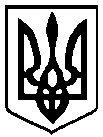 